Приложение к Решению Петрозаводского городского Советаот 14 июня 2024 г. № 29/27-395Карта № 599. Место размещения рекламной конструкции рк-623.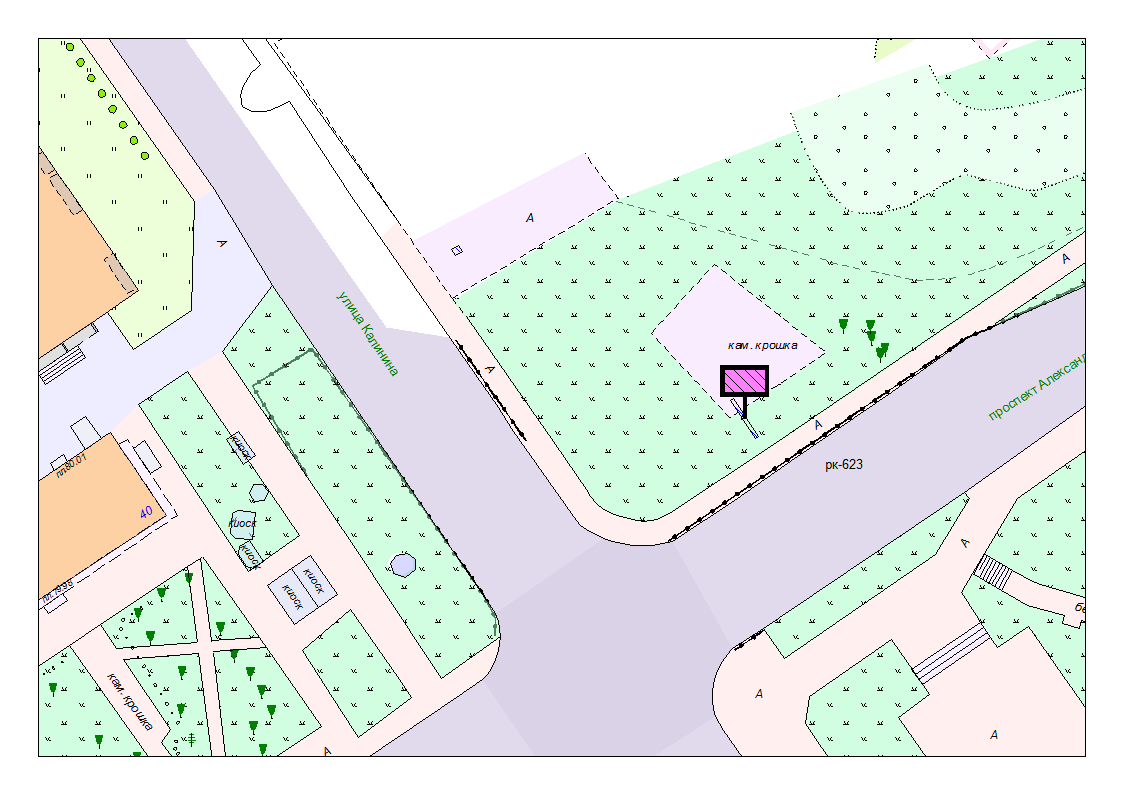 Место размещения рекламной конструкции (почтовый, строительный или условный адрес) ул. Калинина – пр. Александра НевскогоТип рекламной конструкцииСветодиодный экран (двухсторонний)Вид рекламной конструкцииСтационарная рекламная конструкция Площадь информационного поля(6 х 3) х 2= Технические характеристики рекламной конструкции:- размеры, материал надземной и подземной (при наличии) части;- характеристики освещенности;- цвет конструкции.-габаритные размеры 6,0 х ; металл, стекло; - - RAL 7040 (серый).Кадастровый номер участка (квартала)10:01:0130137Планировочные ограниченияНет